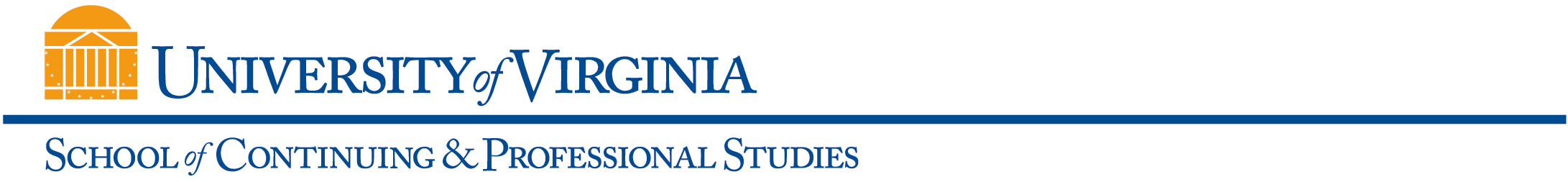 Class OverviewClass Description (Use the SIS 400 characters from catalog description)Introduces the basic elements of the Spanish language with a focus on the present tense. Topics include sentence structure, the agreement of gender and number, the three verb conjugations, and idiomatic expressions useful for work, relationships, and travel.  Provides opportunities to begin practicing basic conversational skills.Learning OutcomesThe goal of this course is to provide the basic and fundamental concepts of Spanish to help you build a foundation for effective communication and for further exploration of the language.  This course will also give you a glimpse into Hispanic traditions and way of life as a means to gain a better understanding of the language through culture.Assessment ComponentsN/ARequired Text (include ISBN, specific edition)McGraw Hill’s Conversational Spanish in 7 Days (with 2 CD’s)Required Additional Resources and Technical ComponentsN/AOther Class Expectations (for Classroom/Internet and Web-Based classes, specify any live (synchronous) meetings dates, times, delivery mode)Class meets in Zehmer Hall with no steps into the building and parking located directly in front of the building.  In class conversational practice focusing on using the new vocabulary and structure learned each week will be complemented with short videos and songs that will further help you learn the new material.  General Class InformationAll fields must be completed and posted in UVaCollab and World Viewable in SIS no later than two weeks prior to registration.General Class InformationAll fields must be completed and posted in UVaCollab and World Viewable in SIS no later than two weeks prior to registration.General Class InformationAll fields must be completed and posted in UVaCollab and World Viewable in SIS no later than two weeks prior to registration.General Class InformationAll fields must be completed and posted in UVaCollab and World Viewable in SIS no later than two weeks prior to registration.General Class InformationAll fields must be completed and posted in UVaCollab and World Viewable in SIS no later than two weeks prior to registration.General Class InformationAll fields must be completed and posted in UVaCollab and World Viewable in SIS no later than two weeks prior to registration.Subject Area &Catalog NumberNCFL 110Class TitleIntroduction to Spanish LanguageIntroduction to Spanish LanguageCredit Type CreditUndergraduateGraduate Noncredit CreditUndergraduateGraduate NoncreditDelivery MethodP (In-Person)CI (Classroom/Internet)WB (Web-Based)